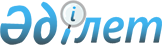 Об оказании гуманитарной помощи Соединенным Штатам АмерикиПостановление Правительства Республики Казахстан от 30 сентября 2005 года N 971

      В целях оказания гуманитарной помощи населению прибрежных районов Соединенных Штатов Америки, пострадавшему в результате урагана "Катрина", Правительство Республики Казахстан  ПОСТАНОВЛЯЕТ: 

      1. Министерству финансов Республики Казахстан в установленном законодательством порядке: 

      выделить из чрезвычайного резерва Правительства Республики Казахстан для ликвидации чрезвычайных ситуаций природного и техногенного характера на территории Республики Казахстан и других государств, предусмотренного в республиканском бюджете на 2005 год, средства в сумме, эквивалентной 250000 (двести пятьдесят тысяч) долларам США, Министерству иностранных дел Республики Казахстан для оказания гуманитарной помощи населению прибрежных районов США, пострадавшему в результате урагана "Катрина"; 

      обеспечить контроль за целевым использованием выделенных средств. 

      2. Настоящее постановление вводится в действие со дня подписания.        Премьер-Министр 

      Республики Казахстан 
					© 2012. РГП на ПХВ «Институт законодательства и правовой информации Республики Казахстан» Министерства юстиции Республики Казахстан
				